SOSIAL-RITUAL DAN SIMBOLIK-MISTIK PADA PAWON(Studi kasus: Arsitektur Kasepuhan Ciptagelar-Sukabumi) Nuryanto Universitas Pendidikan Indonesia, Kota Bandung, Indonesia Jl. Dr. Setiabudhi No. 207 Kota Bandung, 40154-Jawa BaratEmail:  nuryanto_adhi@upi.edu Abstract: This research is motivated by the phenomenon of pawon which is loaded with social functions and rituals and is closely related to symbolic-mystical meaning. The objectives of this study generally describe and reveal the functions and meanings of wasps. The research locations in kampung Kasepuhan Ciptagelar are the prototype of the Sundanese community. The method used is ethno-architecture. The results showed that the pawon in the Sundanese home architecture has two important dimensions: (1) Social function; As a forum for women's socializing activities, such as: cooking, chatting, listening to the radio, watching television, sleeping, sleeping children, and looking for fleas. The meaning is revealed in the sentence: "pawon jantungna imah, keur hirup jeung huripna manusa", meaning that the kitchen is the center of the home for the activities of life and the lives of its inhabitants; (2) Ritual function; As a 'bridge' connecting communication with the karuhun through offerings and spells that are stored in caves or padaringan to ask for safety and blessings. The meaning is written in the sentence: "pangeling-eling" means as a warning, if someone dies, his soul stays in the pawon for seven days, then moves to suhunan for forty days. Therefore, the family members left behind must accompany him with prayers that the spirits be immediately accepted by the Almighty. Keywords: Function; Meaning; Pawon; HouseAbstrak: Penelitian ini dilatarbelakangi oleh fenomena pawon yang sarat dengan fungsi sosial dan ritual dan erat hubungannya dengan makna simbolik-mistik. Tujuaan penelitian ini secara umum mendeskripsikan dan mengungkap fungsi dan makna pawon. Lokasi penelitian di kampung Kasepuhan Ciptagelar sebagai prototype masyarakat Sunda. Metode yang digunakannya adalah etno-arsitektur. Hasil penelitian menunjukkan bahwa pawon pada arsitektur rumah masyarakat Sunda memiliki dua dimensi penting: (1) Fungsi sosial; Sebagai wadah untuk aktivitas bersosialisasi para wanita, seperti: memasak, mengobrol, mendengarkan radio,  menonton  televisi, tiduran, menidurkan anak, serta mencari kutu. Maknanya terungkap dalam kalimat: "pawon jantungna imah, keur hirup jeung huripna manusa", artinya dapur merupakan pusatnya rumah bagi aktivitas hidup dan kehidupan penghuninya; (2) Fungsi ritual; Sebagai 'jembatan' penghubung komunikasi dengan para karuhun melalui sesajen dan mantera-mantera yang disimpan di dalam goah atau padaringan untuk memohon keselamatan dan berkah. Maknanya tersurat dalam kalimat: “pangeling-eling” artinya sebagai peringatan, apabila seseorang meninggal, maka arwahnya tinggal di pawon selama tujuh hari, kemudian pindah ke atas suhunan selama empat puluh hari. Oleh karena itu, anggota keluarga yang ditinggalkan harus mengiringinya dengan doa agar arwah segera diterima oleh Yang Maha Kuasa.  Kata Kunci: Fungsi; Makna; Pawon; Rumah  1. Pendahuluan Pawon atau dapur pada arsitektur rumah masyarakat Sunda memiliki peran yang sangat penting, baik untuk kepentingan memasak maupun adat. Fenomena pawon yang sarat dengan fungsi sosial dan ritual serta erat hubungannya dengan makna simbolik-mistik menjadi latar belakang penelitian ini dilakukan. Selain itu, kaum wanita Sunda yang sangat senang beraktivitas dan bercengkrama di dalam pawon menjadi hal menarik untuk diungkap, sehingga ruangan yang satu ini menjadi tempat pavorit bagi mereka. Berdasarkan hasil beberapa penelitian sebelumnya menjelaskan bahwa pawon merupakan bentuk asli rumah masyarakat Sunda. Secara konseptual, ruang diatur dengan menggambarkan goah sebagai kotak paling tengah dikelilingi kotak pawon. Sedangkan kotak yang mengelilingi pawon adalah rumah sebagai kulit luarnya (Rahaju B.U.K., 2004). Penelitian Judistira Garna (Y. K. Garna, 1973), Robert Weesing (Wessing, 1978), dan Nuryanto (Nuryanto, 2006) menjelaskan, organisasi denah rumah panggung masyarakat Sunda terdiri dari tiga bagian: tepas imah, tengah imah, dan pawon. Berdasarkan ketiga penelitian tersebut, pawon merupakan daerah yang letaknya paling belakang,  terdiri dari:  hawu,  goah,  padaringan , dan panggulaan.  Hawu  yaitu  tungku  perapian terbuat dari tanah liat atau cadas. Goah adalah ruang berukuran kecil yang biasa digunakan untuk menyimpan peralatan dapur atau pertanian, bahkan tempat bersemadi. Sedangkan padaringan merupakan ruang untuk penyimpanan beras atau padi kering serta persembahan sesajen untuk Sanghyang Sri Pohaci (Dewi Padi). Di dalam padaringan terdapat tempat menyimpan beras yang disebut pabeasan terbuat dari tanah liat atau bakul dari anyaman bambu lengkap dengan replika (patung) Dewi Padi. Sedangkan panggulaan yaitu ruangan yang digunakan untuk proses pembuatan gula merah atau gula aren. Simpulannya, penelitian yang dilakukan oleh Rahayu lebih fokus pada gagasan pengaturan tempat pada masyarakat Kampung Naga (Tasikmalaya), terutama pada saat ritual. Hasil riset Garna dan Weesing mengungkap struktur organisasi ruang rumah panggung di Kampung Gajah (Bandung) dan Baduy (Banten), sedangkan riset Nuryanto mengungkap tata ruang, fungsi, dan makna pada rumah panggung masyarakat Kasepuhan Ciptagelar (Sukabumi). Nuryanto menjelaskan, pawon (dapur), leuit (lumbung padi), dan saung lisung (tempat menumbuk padi) sebagai bagian yang tidak dapat dipisahkan dari rumah, karena berhubungan dengan kehidupan. Kebaharuan penelitian ini menggabungkan temuan Rahayu, Garna, dan Weesing tentang ruang pada rumah panggung, sedangkan Nuryanto menambahkan temuannya tentang pawon dengan dua dimensi penting (sosial-ritual/simbolik-mistik) dan menyebutnya sebagai siloka kawanitaan. Berdasarkan hal tersebut, maka artikel ini bertujuan untuk mendeskripsikan dan mengungkap fungsi dan makna pawon dibalik siloka kawanitaan. 2. Metode PenelitianMetode yang digunakan dalam penelitian ini adalah deskriptif-kualitatif dengan cara mendeskripsikan (menggambarkan/menceritakan) kembali secara tertulis dari hasil survey lapangan tentang pawon. Sedangkan pendekatan penelitian yang digunakan adalah case study (studi kasus) pada kampung Kasepuhan Ciptagelar di Kecamatan Cisolok Kabupaten sukabumi (bagian selatan), Jawa Barat dengan menggunakan metode analisa  data  sekunder  yang  diperoleh  dari  lokasi penelitian dan  metode  survey (observasi). Proses penelitian  ini menitikberatkan pada kegiatan survey lapangan yang didukung dengan dokumentasi (pengamatan langsung) di lapangan untuk memperoleh data-data tentang fungsi dan makna pawon. Data-data tersebut dikumpulkan dengan tiga cara: observasi, wawancara, dan dokumentasi melalui sketsa/gambar. Data lain berupa keterangan-keterangan penting diperoleh dari responden dan informan untuk mengetahui fungsi dan makna pawon. Data diketahui dari sisa-sisa peninggalan objek fisik arsitektur yang ada di lokasi penelitian dengan fokus pada pawon yang ada di dalam rumah panggung masyarakat kampung Kasepuhan Ciptagelar. Berkaitan dengan objek fisik, teori Ziesel (Zeisel, Altman, & Stokols, 1981) menjelaskan untuk mengamati fisik arsitektur dapat dilakukan dengan cara observing physical traces (penelusuran jejak fisik) melalui tiga cara: (1) Product use, yaitu mengamati sisa-sisa hasil samping suatu aktivitas terhadap lingkungan fisik, sehingga dapat diketahui bagaimana manusia menggunakan lingkungannya; (2) Adaption for use, yaitu pengamatan yang dilakukan pemakai terhadap lingkungan; (3) Display self and public message, yaitu ungkapan-ungkapan simbolik dengan menggunakan elemen fisik. Ungkapan tersebut dapat bersifat pribadi atau kelompok. Teknik pengumpulan informasi dibagi ke dalam dua bagian: (1) Penelitian kepustakaan meliputi teori-teori dan teknik pengumpulan informasi yang berkaitan dengan pawon; (2) Penelitian lapangan meliputi observasi, wawancara dengan responden dan informan. Teknik pengumpulan informasi menggunakan “manusia sebagai alat”, yaitu peneliti sendiri merupakan alat pengumpul informasi utama. Sumber informasi utama yang dikumpulkan dalam penelitian ini adalah kata-kata dan tindakan, selebihnya informasi tambahan. Teknik analisis data dilakukan dengan tiga tahap: (1) Tahap persiapan, yaitu kegiatan pemeriksaan terhadap masing-masing informasi dengan memilih menjadi kategori fisik dan non fisik; (2) Tahap pengolahan, yaitu menyajikan data secara lebih sistematis dan informatif, sehingga mudah dianalisis; (3) Tahap analisis, yaitu proses akhir dari pemisahan dan pemeriksaan informasi secara sistematis. 3. Hasil dan Pembahasan		3.1  Pawon sebagai bagian Integral dari Imah PanggungMasyarakat Sunda mengenal tiga jenis pawon, yaitu pawon depok, pawon ngupuk dan pawon panggung. Pawon depok adalah dapur yang seluruh dindingnya menggunakan bata (masif) dan lantainya dari tanah, tegel, atau keramik. Pawon ngupuk merupakan dapur yang lantainya menyentuh tanah dan dindingnya dari bilik bambu. Pada jenis dapur seperti ini, hawu atau tungkunya diletakkan langsung di atas tanah, demikian juga goah, padaringan dan panggulaan. Sedangkan pawon panggung  yaitu  dapur  yang  lantainya tidak  menyentuh tanah atau  memiliki kolong. Lantainya terbuat dari talupuh atau palupuh, yaitu lantai dari bambu yang dirajang kecil-kecil, sehingga tungkunya pun diletakkan di atas talupuh, begitu juga ruang-ruang lainnya (Nuryanto, 2006). Tungku pada jenis dapur ini, biasanya diberi alas berupa tumpukkan tanah liat setinggi ± 10-15 cm, sehingga bara api tidak kontak langsung dengan talupuh untuk menghindari kebakaran. Jenis pawon panggung masih dapat dijumpai pada rumah-rumah adat masyarakat Sunda yang masih memegang tradisi leluhur, seperti Kampung Baduy, Naga, Pulo, Kuta, Dukuh, Cikondang, Ciptarasa, Ciptagelar, Cisungsang, Cipatat Urug, dan lain-lain. Bentuk pawon panggung didasarkan pada sistem kepercayaan terhadap pembagian tiga tingkatan alam semesta (Garna, 1984), yaitu: buana larang (dunia bawah/tanah/kematian), buana panca tengah (dunia tengah/rumah/kehidupan), dan buana nyungcung (dunia atas/langit/supernatural). Lantai rumah tidak boleh menyentuh tanah, karena simbol kematian termasuk pawon, sehingga harus diberi tiang dan alas berupa umpak (batu). Sedangkan pawon depok dan pawon ngupuk digunakan oleh masyarakat non adat yang warganya sudah tidak lagi memegang dan menjalankan tradisi leluhur (Nuryanto, 2006). Organisasi rumah panggung masyarakat Sunda terdiri dari tiga ruang penting (Nuryanto, 2006) yang di susun secara horisontal dari depan sampai ke belakang, yaitu: tepas imah atau hareup, tengah imah atau patengahan, dan pawon atau tukang. Tepas imah merupakan bagian rumah yang letaknya paling depan sebagai area bagi aktivitas pria. Menurut Weesing (1978), kaum pria bersifat di luar, terlibat politik dan hubungan eksternal, demikian juga ruang tempat kerja pria bersifat di luar. Tengah imah adalah bagian rumah yang posisinya di tengah-tengah diantara tepas imah dan pawon. Bagian ini menjadi area yang netral atau terbuka bagi pria maupun wanita, karena mereka dapat berkumpul bersama tanpa memandang batas. Sedangkan pawon merupakan area aktivitas memasak khusus bagi kaum wanita, laki-laki tidak diperkenankan masuk. Goah dan padaringan menjadi daerah pribadi bagi wanita, bahkan menurut adat kebiasaan, kedua ruang ini merupakan bagian dalam rumah yang terlarang bagi kaum pria. Pria dilarang masuk ke dalam goah dan padaringan, karena dilarang oleh adat, mereka menyebutnya dengan istilah pamali. Di kalangan masyarakat tradisional Sunda, padaringan dipercaya sebagai tempat bersemayamnya Sanghyang Sri Pohaci yang dianggap penjelmaan  padi. Di sekitar padaringan,  penghuni rumah dilarang bersiul, bernyanyi, atau membunyikan bunyi-bunyian, karena dapat mengganggu ketenangan Dewi Padi atau Dewi Sri (Garna, 1984). 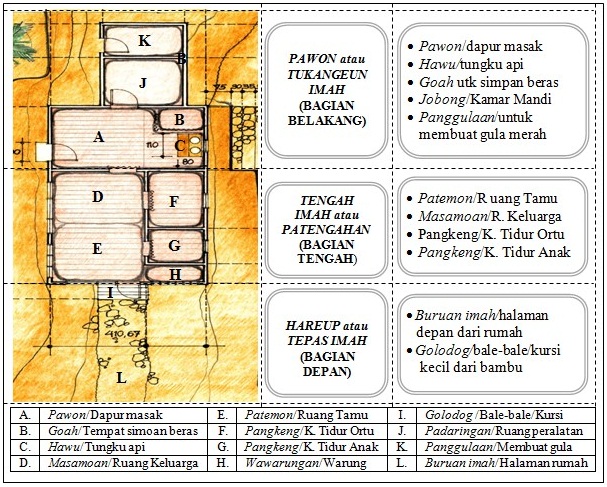 Sketsa 1: Organisasi ruang pada rumah panggung masyarakat tradisional SundaSumber: Nuryanto, 2006.Pawon berasal dari kata “pahawuan=hawu” artinya tungku api atau alat untuk memasak. Pawon adalah dapur yang berfungsi sebagai area pelayanan, seperti: memasak, mencuci, dan menyimpan (Nuryanto, 2006). Tata letak pawon pada rumah tradisional masyarakat Sunda yaitu di bagian tukang (belakang). Hal ini disebabkan karena dalam pandangan masyarakat  Sunda,  pawon termasuk  ke dalam bagian kokotor, karena sebagai daerah pelayanan bagi penghuni rumah. Arsitektur pawon pada rumah tradisional masyarakat Sunda memiliki  keunikan  tersendiri,  terutama  pada  perletakkan  hawu, padaringan , dan goah. Hawu  harus diletakkan pada  sumbu utara-selatan, karena arah selatan dipercaya sebagai tempat bersemayamnya Sanghyang Sri Pohaci, sedangkan arah utara sebagai persemayaman Bhatara Kuwera (suami Dewi Padi). Letak padaringan harus berdekatan dengan hawu, karena pamali menurut adat leluhur. Sedangkan goah menjadi tempat yang penting bagi penghuni rumah pada saat  melakukan semadi, ritual adat, atau tirakat, misalnya  memberikan sesajen kepada Dewi Padi pada waktu-waktu tertentu (Nuryanto, 2019). Tata letak ruang lainnya, seperti: masamoan (ruang keluarga), patemon (ruang tamu), pangkeng (kamar tidur), dan lain sebagainya diatur sesuai dengan fungsi dan sifat ruang tersebut atau disesuaikan dengan kebutuhan berdasarkan aturan adat.  Pawon sebagai area khusus bagi Wanita SundaPawon dan wanita Sunda ibarat dua sisi mata uang, begitu akrab dan sangat dekat. Keduanya memiliki ikatan emosional sangat kuat, karena sama-sama saling membutuhkan. Para wanita Sunda membutuhkan ruang khusus untuk beraktivitas sehari-hari, sedangkan pawon juga membutuhkan kehadiran mereka sehingga suasana ruang menjadi hidup dan memiliki ‘jiwa’. Kaum wanita Sunda sangat senang berkumpul bersama di dalam maupun di sekitar pawon. Setiap saat mereka tidak pernah melewatkan waktu untuk beraktivitas di pawon, mulai dari bangun tidur sampai dengan tidur kembali, seperti: memasak, mengasuh anak, mengobrol, mendengarkan radio, hingga ngerumpi, mulai dari pagi hingga malam (Nuryanto, 2006). Bagi mereka pawon menjadi tempat pavorit dan representatif untuk berbagai aktivitas sehari-hari, sehingga tempat yang satu ini terkesan istimewa bagi kaum hawa. Keistimewaan pawon juga terlihat pada salah satu ruang kecil yang ada di dalamnya, yaitu goah. Diantara pawon-pawon rumah tradisional masyarakat Sunda, terdapat goah yang di dalamnya disimpan patung sebagai replika dari Sanghyang Sri Pohaci. Patung ini semakin memperkuat kesan khusus pawon sebagai area hanya bagi kaum wanita. Pada setiap malam-malam tertentu, misalnya: malam selasa dan malam jumat, penghuni rumah selalu menyimpan susuguh (sesajen) bagi Dewi Padi, dengan tujuan untuk mengharap berkah kesuburan tanaman padi, terutama pada saat menanti musim panen tiba. Masyarakat tradisional Sunda percaya, apabila tidak dilakukan ritual tersebut maka panen padinya akan gagal atau merugi (Nuryanto, 2019).   Foto 1: Replika Sanghyang Sri Pohaci dan ruang khusus menyimpan berasSumber: Nuryanto, 2006.Pawon memiliki hubungan yang sangat kuat dengan rumah dan wanita. Dalam kosmologi masyarakat tradisional Sunda, pawon dan rumah berarti “perempuan” sebagai lambang kawanitaan. Karena rumah itu adalah perempuan, maka bagian-bagian terpenting rumah juga bersifat perempuan. Bagian penting rumah adalah bagian kanan. Tempat penyimpanan beras dan sekaligus sebagai tempat karya transenden disimpan adalah pada bagian kanan-belakang. Penelitian Wessing (1978) tentang Kampung Gajah di Kabupaten Bandung Provinsi Jawa Barat menjelaskan bahwa terdapat tiga pembagian ruang penting pada rumah panggung masyarakat tradisional Sunda, yaitu: (1) Ruang depan sebagai daerah laki-laki; (2) Ruang belakang sebagai daerah perempuan; (3) Ruang tengah di antara keduanya dianggap daerah umum, netral, atau terkadang daerah perempuan. Bagian belakang-timur untuk perempuan, depan-barat untuk laki-laki. Ruang juga dapat menggambarkan perempuan dan laki-laki sebagai komponen independen dan setara dari keseluruhan. Padi yang basah disimpan di bagian belakang rumah sebagai area perempuan, sedangkan padi yang kering disimpan di depan (di “luar”) rumah sebagai area lelaki. Bagian depan bersifat kering sebagai area lelaki, sedangkan bagian belakang bersifat basah sebagai area perempuan (Sumardjo, 2013). Di samping itu, dalam pandangan masyarakat tradisional Sunda padi adalah perempuan dan perempuan adalah padi. Hal ini didasarkan pada sistem kosmologi mereka tentang Sanghyang Sri Pohaci yang diyakini sebagai puteri kahyangan yang melahirkan padi di dunia. Ada tiga belas nama lain dari Sanghyang Sri Pohaci sesuai dengan manifestasinya pada tumbuhan padi. Sanghyang Sri Pohaci atau Pohaci selalu dihubungkan dengan Sunan Ambu (penguasa alam semesta yang ada di kahyangan). Pohaci berasal dari kata pwah aci (Erthur S. Nalan dalam Sumardjo, 2013) yang berarti sari keperempuanan atau inti, hakiki keperempuanan. Pohaci merupakan pelaksana perintah Sunan Ambu ke bumi manusia di Panca Tengah (kuartinitas horizontal) untuk menjaga dan memelihara kebutuhan-kebutuhan manusia (Sumardjo, 2013).    Area khusus di pawon menunjukkan wilayah ‘kekuasaan’ aktivitas yang seluruhnya dikuasai oleh para wanita. Goah, hawu, dan padaringan adalah ruang khusus wanita, karena seluruh perlengkapan dan tata letaknya diatur oleh wanita. Sejak kecil anak-anak perempuan mereka sudah dibiasakan untuk membantu ibunya di pawon dan diajak untuk melihat bagaimana prosesi memberikan sesaji kepada Dewi Padi. Kebiasaan ini berlanjut sampai anak-anak gadisnya menikah dan memiliki rumah sendiri. Pada tata ruangnya, letak pawon dengan kamar tidur orangtua saling berdekatan agar memudahkan kegiatan ibu. Sedangkan letak goah harus dekat dengan hawu, karena aturan adat yang berhubungan dengan Sanghyang Sri Pohaci. Pada sebagian rumah, ada yang tidak memiliki padaringan, karena peralatan pertanian kadang disimpan di goah, sedangkan perlengkapan masak dan makan disimpan di rak-rak bambu atau diselipkan di bilik-bilik bambu. Semua benda-benda tersebut disimpan, diletakkan, dan diatur oleh para wanita (Permana, 1996). Foto 1: Berbagai aktivitas para wanita Sunda di dalam pawonSumber: Lokadata, lokali, dan Nuryanto, 2006.  Pawon sebagai lambang kawanitaan berhubungan erat dengan pandangan masyarakat tradisional Sunda tentang hakikat perempuan atau wanita yang menduduki tempat terhormat. Meskipun tidak sampai menduduki tempat terpenting dalam ruang publik (matriarkat), namun kedudukan perempuan amat terhormat dalam ruang domestik, dan lebih-lebih ruang batin manusia Sunda (Sumardjo, 2013). Dalam pantun Panggung Karaton, pandangan kosmologi orang Sunda nampak dari siloka teka-teki yang terdapat didalamnya. Di situ dikatakan, bahwa Dunia Atas yang “kosong” itu adalah kekemben layung kasunten, sedangkan Dunia Bawah, bumi-tanah ini adalah kalakay pare jumarun. Langit itu perempuan dan tanah ini laki-laki. Langit itu asal hujan, dunia basah, dan bumi ini tanah yang kering, kaku, dan keras bagaikan batang jerami . Perkawinan perempuan, langit, Dunia Atas dengan laki-laki, bumi, Dunia Bawah akan menumbuhkan segala yang hidup di Dunia Tengah (Sumardjo, 2013). Dalam pandangan kosmologi masyarakat tradisional Sunda, perempuan memang “pemberi hidup”, berkualitas transenden. Laki-laki seolah-olah hanya “pelengkap” perempuan (Ayat Rohaedi dalam Sumardjo, 2013). Pelengkap dalam arti pasangan oposisi keberadaan. Pandangan demikian hendaknya difahami dari sudut pandang masyarakat yang hidup dari berladang yang dunia maknanya (nilai-nilai) berdasarkan pengetahuan dan penghayatan ladangnya (Sumardjo, 2013).        Fungsi dan Makna PawonFungsi dan makna pawon pada rumah panggung masyarakat Sunda berdasarkan hasil penelitian yang dilakukan di kampung Kasepuhan Ciptagelar memiliki dimensi fundamental, karena berhubungan dengan hidup dan kehidupannya. Dari observasi selama penelitian, terdapat dua fungsi pawon, yaitu: fungsi sosial dan ritual. Sedangkan maknanya didasarkan pada sistem kosmologi masyarakat tradisional Sunda tentang simbolik-mistik. Hal ini sangat sulit dibuktikan, karena bersifat abstrak dan sebagian orang menganggapnya takhayul. Kenyatannya, mereka sampai sekarang sangat percaya terhadap hal-hal yang dianggap takhayul dan gaib serta menjadi bagian dari kehidupannya.  Fungsi sosial, yaitu kedudukan pawon didasarkan pada aktivitas kebersamaan dan hubungannya dengan ikatan emosional antar sesama wanita Sunda. Bagi mereka, pawon menjadi tempat yang menyenangkan untuk kegiatan sosial apapun, mulai dari hal-hal yang bersifat umum sampai pribadi bisa terjadi di pawon (Nuryanto, 2006). Para ibu bahkan melakukan proses pendidikan dan mendidik anak-anaknya justru di pawon. Sebelum anak-anak mengenal dunia luar, para ibu membekalinya dengan nilai-nilai pendidikan yang luhur, seperti etika. Pawon tidak hanya berfungsi sebagai area untuk memasak, tetapi lebih dari itu menjadi ‘kawah candradimuka’ pendidikan anak. Dalam sistem pendidikan lokal dan cara mendidik para ibu di kampung-kampung tradisional Sunda masih sering ditemukan bagaimana anak-anak diasuh di pawon; sambil ibunya memasak sambil anaknya digendong, sambil dinyanyikan lagu daerah. Setiap hari para wanita Sunda ada di pawon dan mengurus rumah, sedangkan para suaminya bekerja di sawah dan ladang. Waktu istirahat suami mereka pulang ke rumah sekitar pukul 11.30 sampai pukul 13.00, kemudian melanjutkan pekerjaannya hingga sore pukul 17.00. Malam harinya dimanfaatkan untuk berkumpul bersama keluarga atau mengobrol dengan tetangga rumah dan beristirahat hingga esok hari. Rutinitas tersebut dilakukan setiap hari dan menjadi siklus sosial masyarakat Sunda. Fungsi ritual, yaitu kedudukan pawon didasarkan pada aktivitas persembahan sebagai bentuk penghormatan terhadap yang disakralkan. Dimensi kedua ini memiliki ikatan yang sangat kuat dengan tradisi para wanita Sunda tentang penghormatan terhadap Sanghyang Sri Pohaci (Nuryanto, 2006). Bentuk penghormatan tersebut ditunjukkan melalui berbagai ritual yang dilakukan di dalam sebuah ruang yang bernama goah. Ruang ini disediakan untuk menghormati Dewi Padi dan terkadang juga digunakan untuk ritual pribadi untuk memohon petunjuk kepada Tuhan atau leluhur dengan cara membakar kemenyan, menyimpan kembang tujuh rupa, dan lain-lain. Ritual ini dimaksudkan untuk mendatangkan ruh karuhun (leluhur) untuk berbagai macam kepentingan. Ritual yang dilakukan oleh para wanita pada saat menyimpan padi atau beras di dalam goah, yaitu menyediakan air putih matang di dalam batok kelapa atau bambu (dibuat menyerupai gelas), di letakkan di samping pabeasan (tempat menyimpan beras) dengan dibacakan jangjawokan atau mantera-mantera, agar Dewi Padi menjadi senang dan memberikan berkah panen yang berlimpah (J. K. Garna & Koentjaraningrat, 1993). Dimensi ritual ini juga disebut dengan istilah “manusa jeung karuhunna”, artinya hubungan antara manusia dengan leluhurnya. Karuhun adalah para leluhur, yaitu ruh nenek moyang yang sangat dimuliakan atau bahkan dianggap memiliki kekuatan supernatural. Dalam sistem kosmologi masyarakat tradisional Sunda, karuhun dianggap sebagai ‘titisan’ atau ‘wakil’ dari Tuhan, sehingga posisinya sangat agung. Ritual pada pawon secara tidak langsung menunjukkan sikap religius para wanita Sunda dalam menjaga keseimbangan kosmis antara manusia dengan leluhur dan Tuhannya, sehingga terjalin harmonisasi yang indah (Nuryanto, 2006). Pawon pada arsitektur rumah panggung masyarakat tradisional Sunda tidak hanya memiliki fungsi sosial dan ritual, tetapi lebih jauh lagi pawon ternyata menyimpan rahasia makna yang (mungkin) sampai saat ini belum terungkap dan tidak semua orang Sunda tahu. Makna ini berhubungan erat dengan sistem kosmologi masyarakat tradisional Sunda terhadap hal-hal yang gaib. Makna mistik pawon tampak pada pandangan kosmologi masyaraktnya, bahwa apabila seseorang meninggal, maka arwahnya tinggal di pawon selama tujuh hari, kemudian arwah tersebut pindah ke atas suhunan (atap) selama empat puluh hari, setelah itu arwah tersebut diproses di Ambu Handap atau Buana Larang (dunia bawah) untuk dipertimbangkan amal baik dan buruknya. Selanjutnya, setelah selesai diproses, apabila amal baiknya lebih banyak maka akan dipindahkan ke Ambu Luhur atau Buana Nyungcung (dunia atas) pada tempat yang lebih layak. Sebaliknya, apabila amalnya lebih buruk, maka akan tetap tinggal di Ambu Handap sampai batas waktu yang tidak ditentukan (Nuryanto, 2014). Oleh karena itulah, selama arwah tinggal di pawon dan di atas suhunan, maka anggota keluarga yang ditinggalkan diwajibkan untuk berdoa dan menyimpan sesaji di pawon agar arwah tersebut segera diterima oleh Tuhan dan dipindahkan ke Ambu Luhur. Dari pandangan kosmologi tersebut dapat disimpulkan bahwa, Ambu Handap memiliki makna sekaligus simbol kematian dan hal ini dapat diartikan sebagai alam baka atau akhirat, sedangkan Ambu Luhur memiliki makna hubungan vertikal antara manusia dengan Tuhan; ‘manusa ka Gustina’, sekaligus melambangkan  kesucian (Nuryanto, 2006). Pandangan mistik masyarakat tradisional Sunda tentang kosmologi dunia (cosmos) menjadi landasan konsep arsitekturnya, baik pada pawon maupun rumah panggung. Pandangan mistik tersebut terlihat pada pembagian tiga jenis komponen bangunan sesuai dengan tiga lapis dunia; (1) Komponen pondasi merupakan implementasi dari pandangan mistik tentang dunia bawah (Ambu Handap atau Buana Larang). Dunia bawah artinya bumi atau tanah yang memiliki makna ‘kabinasaan’ atau kematian. Atap bangunan tidak boleh menggunakan genteng, asbes, atau seng, karena dianggap berasal dari saripati tanah yang sama artinya mengubur diri hidup-hidup atau binasa. Dunia bawah adalah tempat makhluk halus yang jahat, roh-roh jahat, serta anasir-anasir jahat yang tidak kasat mata, mistik, dan gaib. Berdasarkan kosmologi ini juga lantai rumah serta pondasinya tidak boleh menempel langsung dan atau dikubur di dalam tanah, karena sama artinya mengubur diri hidup-hidup; (2) Komponen dinding adalah perwujudan dari pandangan mistik tentang dunia tengah (Ambu Tengah atau Buana Panca Tengah). Dunia tengah merupakan alam dunia tempat manusia hidup dan menjalani kehidupan; ‘tempat hirup jeung kahirupan manusa’. Pada bagian ini juga manusia menempatkan dirinya sebagai pusat dunia; (3) Komponen atap berada pada posisi paling tinggi sebagai implementasi dari pandangan mistik tentang dunia atas (Ambu Luhur atau Buana Nyungcung) memiliki makna sakralitas, karena dianggap sebagai tempat roh-roh yang suci, Dewa, dan Tuhan, sehingga menduduki makna paling tinggi, terhormat, dan agung. Bentuk atap meruncing pada bagian ujungnya menunjukkan pemusatan terhadap hal-hal yang dianggap suci. Hal ini masih dipegang kuat oleh masyarakat tradisional Sunda yang masih menjalankan keyakinan terhadap Sunda Wiwitan. Ketiga pandangan mistik kosmologi tersebut secara tidak langsung menggambarkan adanya hubungan keseimbangan harmonis antara: alam, manusia, dengan Tuhan untuk menjaga keteraturan alam semesta (Nuryanto, 2006). 4. KesimpulanPawon ternyata tidak hanya berfungsi untuk aktivitas memasak, tetapi juga memiliki dua fungsi penting, yaitu: fungsi sosial dan fungsi ritual. Fungsi sosial terlihat pada aktivitas sehari-hari penghuninya, seperti: mengobrol, tiduran, mendengarkan musik, mengasuh anak, menghangatkan tubuh di depan tungku, bahkan menerima tamu pun terkadang dilakukan di pawon. Secara tidak langsung aktivitas yang seharusnya dilakukan di dalam rumah telah berpindah ke pawon, karena bagi kebanyakan masyarakat Sunda hal tersebut ternyata lebih familiar (akrab) tidak terkesan resmi (formal). Sedangkan fungsi ritual dapat dilihat pada goah dan padaringan. Goah di samping sebagai ruang untuk menyimpan peralatan dapur, ternyata sering juga dipakai untuk melakukan ritual pribadi, seperti semadi atau tirakat dengan cara membakar kemenyan, menyimpan kembang tujuh rupa dan lain-lain. Semadi ini dimaksudkan untuk mendatangkan roh karuhun (leluhur) untuk berbagai macam kepentingan. Ritual yang dilakukan di padaringan terlihat pada saat wanita menyimpan padi, yaitu meletakkan gelas yang berisi air putih, di letakkan di samping pabeasan dengan dibacakan beberapa jangjawokan (mantera-mantera), agar Dewi Padi menjadi senang dan memberikan berkah. Dengan demikian, fungsi sosial secara tidak langsung menjadi cara bagi masyarakat Sunda dalam menjaga hubungan silaturahmi antar sesamanya. Sedangkan fungsi ritual merupakan upaya untuk menjaga keseimbangan dalam menjalin hubungan dua dunia yang berbeda, agar harmonis, antara yang kasat mata dengan yang tidak kasat mata. Pawon juga memiliki makna simbolik-mistik yang sangat penting dalam arsitektur rumah panggung masyarakat tradisional Sunda. Dalam kosmologi masyarakat Sunda, pawon dipercaya memiliki makna kabinasaan, yaitu kematian. Hal ini didasarkan pada kepercayaan masyarakat tradisional Sunda terhadap adat, bahwa apabila seseorang meninggal, maka rohnya berada di pawon selama empat puluh hari, kemudian pindah dan berada di atas suhunan pawon selama tujuh hari. Itulah sebabnya dikalangan masyarakat Sunda dikenal istilah poe tujuhna dan poe opat puluhna, yaitu mengenang tujuh hari dan empat  puluh hari setelah kematian anggota keluarganya.  Selama roh berada di pawon, keluarga diharuskan mengirim doa agar arwah yang meninggal segera kembali ke Penciptanya. Pawon  juga  memiliki  makna  lain,  yaitu sebagai  mangsa  ka tukang, artinya masa  lalu. Dalam pandangan masyarakat Sunda, mangsa ka tukang merupakan masa atau waktu yang telah ditinggalkan manusia sebagai catatan perjalanan hidupnya: ”teundeun di handeuleum sieum, tunda di hanjuang siang, paragi nyokot ninggalkeun, mangsa datang sampeur deui”, intinya bahwa masa lalu hendaknya dijadikan cermin dan pengalaman berharga bagi kehidupan yang akan datang, agar masa  depan  lebih  cerah  dan  lebih baik lagi. Makna ini ternyata terlefleksikan dalam bentuk arsitektur rumah tinggalnya, dengan menempatkan pawon pada bagian paling belakang. 5. Ucapan Terima KasihPenelitian ini dapat terselesaikan atas dukungan serta bantuan berbagai pihak. Oleh karena itu, dalam kesempatan ini perkenankan saya menyampaikan ucapan terimakasih yang tidak terhingga kepada yang terhormat: Gubernur Jawa Barat serta para pimpinan daerah Kabupaten Sukabumi bersama jajarannya yang telah memberikan bantuan informasi penting selama penelitian; Camat serta kepala pemerintahan desa/kampung yang menjadi objek penelitian atas ijin yang diberikan; Pimpinan Universitas, Dekan, serta Ketua Departemen Arsitektur FPTK Universitas Pendidikan Indonesia atas rekomendasi yang diberikan; Sesepuh, Pimpinan Kampung Adat serta seluruh warga kampung yang menjadi objek penelitian selama observasi dan pengumpulan data.  6. ReferensiGarna, J. K., & Koentjaraningrat. (1993). Masyarakat Baduy di Banten: Masyarakat Terasing di Indonesia (Edisi Pert). Jakarta: PT. Gramedia Pustaka Utama bekerjasama dengan Departemen Sosial RI, Dewan Nasional Indonesia untuk Kesejahteraan Sosial. Retrieved from https://www.gpu.id/Garna, Y. K. (1973). Masyarakat {Baduy} di {Banten} {Selatan}, {Jawa} {Barat}: sistim matapencaharian hidup dan dasar kemasyarakatan (Edisi Pertama). Bandung, Jawa Barat-Indonesia: Juruasan Antropologi, Fakultas Sastra, Universitas Padjadjaran. Retrieved from https://www.worldcat.org/title/masyarakat-baduy-di-banten-selatan-jawa-barat-sistim-matapencaharian-hidup-dan-dasar-kemasyarakatan/oclc/9832181Nuryanto. (2006). Kontinuitas dan Perubahan: Pola Kampung dan Rumah Tinggal dari Kasepuhan Ciptarasa ke Ciptagelar di Kabupaten Sukabumi (Selatan), Jawa Barat. Program Magister Arsitektur SAPPK Institut Teknologi Bandung (ITB), Bandung. Institut Teknlogi Bandung (ITB), Bandung, Bandung. Retrieved from https://digilib.itb.ac.id/index.php/collection/type/7Nuryanto. (2014). Kajian hubungan makna kosmologi rumah tinggal antara arsitektur tradisional masyarakat Sunda dengan arsitektur tradisional masyarakat Bali. In I. K. Mertawijaya (Ed.), Konsep dan Implementasi (KONSEPSI #2) (Vol. 1, pp. 29–36). Program Studi Teknik Arsitektur, Fakultas Teknik-Universitas Warmadewa, Denpasar-Bali: Universitas Warmadewa, Denpasar-Bali. Retrieved from https://www.warmadewa.ac.id/Nuryanto. (2019). ARSITEKTUR TRADISIONAL SUNDA: Pengantar Arsitektur Kampung dan Rumah Panggung. (Anwar, Ed.) (Pertama, 2). Bandung, Jawa Barat-Indonesia: PT. RajaGrafindo Persada, Depok. Retrieved from http://www.rajagrafindo.co.idPermana, R. C. E. (1996). Tata ruang masyarakat {Baduy}. Jakarta, Indonesia. Retrieved from http://lib.ui.ac.id/detail?id=80544Rahaju B.U.K., S. (2004). Gagasan {Pengaturan} {Tempat} pada {Komunitas} {Kampung} {Naga} {Kabupaten} {Tasikmalaya}, {Jawa} {Barat}. Institut Teknologi Bandung (ITB), Bandung, Jawa Barat-Indonesia. Retrieved from https://digilib.itb.ac.id/index.php/collection/type/86Sumardjo, J. (2013). Simbol-simbol mitos pantun {Sunda} (Edisi Pertama). Bandung: Kelir. Retrieved from https://books.google.co.id/books/about/Simbol_simbol_mitos_pantun_Sunda.html?id=zUB_oAEACAAJ&redir_esc=yWessing, R. (1978). Cosmology and Social Behaviour in a West Javanese Settlement. Papers in international studies. Southeast Asia series ; no. 47. (First Edit). Ohio: Ohio University Press, Center of International Study Southeast Asia Series. Retrieved from https://catalogue.nla.gov.au/Record/1026638Zeisel, J., Altman, I., & Stokols, D. (1981). Inquiry by Design: Tools for Environment-Behaviour Research (First Edit). California: Cambridge University Press, California . Retrieved from https://www.cambridge.org/core/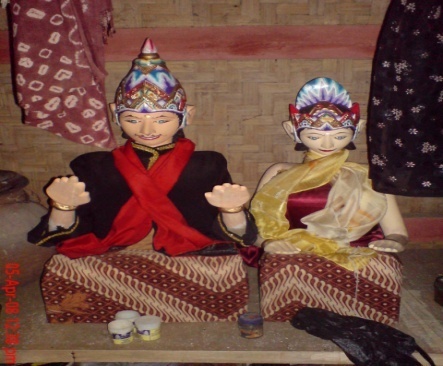 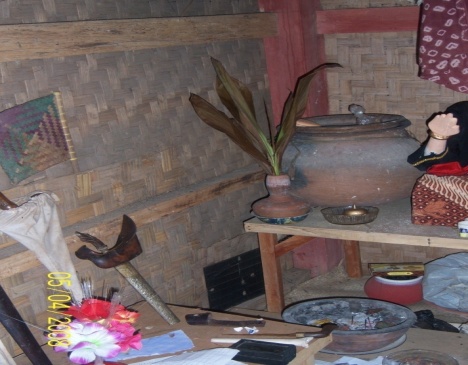 Replika Sanghyang Sri PohaciReplika Sanghyang Sri PohaciRuang khusus menyimpan beras/padi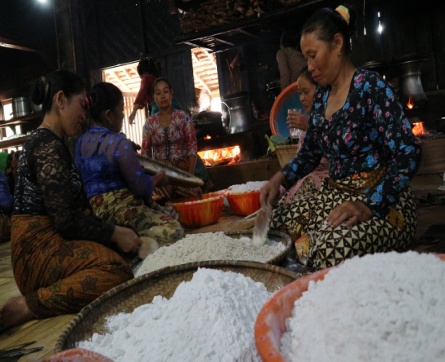 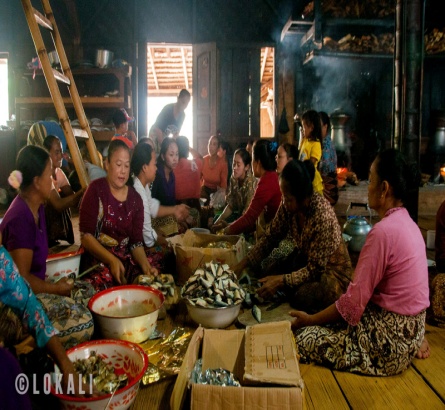 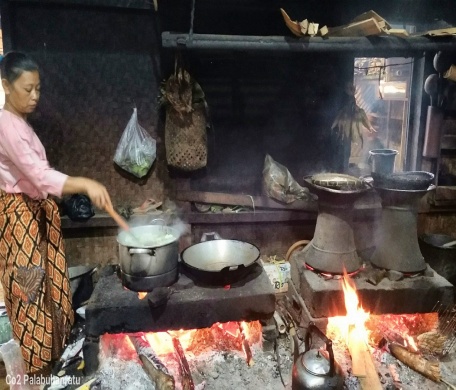 Memasak untuk ritual adatMemasak sambil mengobrolMemasak pada hawu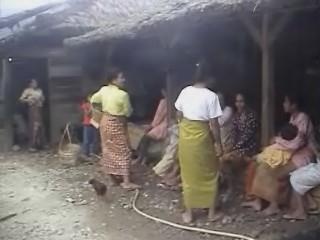 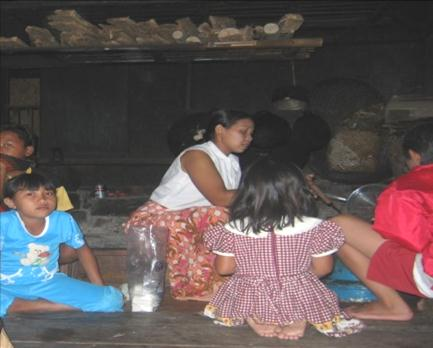 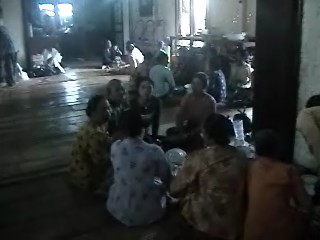 Mengobrol dan mengasuh anakBercengkrama dengan anakNgerumpi di pawon